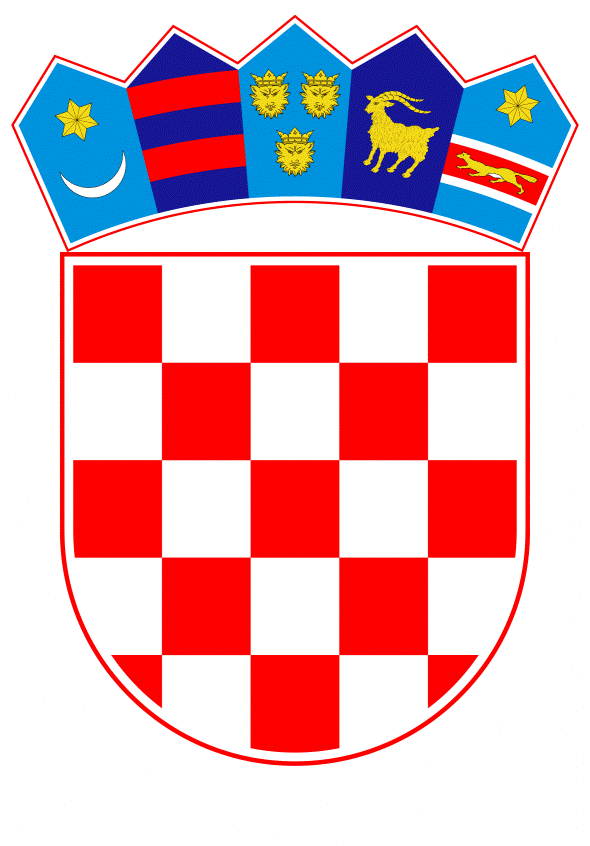 VLADA REPUBLIKE HRVATSKEZagreb, 6. lipnja 2019.______________________________________________________________________________________________________________________________________________________________________________________________________________________________											PRIJEDLOG			 Klasa:									 	Urbroj:	Zagreb,										PREDSJEDNIKU HRVATSKOGA SABORAPredmet:	Zastupničko pitanje Domagoja Hajdukovića, u vezi s osnivanjem državnog fonda za istraživanje, razvoj i inovacije - odgovor Vlade		Zastupnik u Hrvatskome saboru, Domagoj Hajduković, postavio je, sukladno s  člankom 140. Poslovnika Hrvatskoga sabora (Narodne novine, br. 81/13, 113/16, 69/17 i 29/18), zastupničko pitanje u vezi s osnivanjem državnog fonda za istraživanje, razvoj i inovacije.			Na navedeno zastupničko pitanje Vlada Republike Hrvatske daje sljedeći odgovor:Sukladno Programu Vlade Republike Hrvatske za mandat 2016. - 2020., navedeno je da će Vlada Republike Hrvatske  uspostaviti hrvatski fond za istraživanje, razvoj i inovacije.  Ministarstvo znanosti i obrazovanja planira predložiti navedenu mjeru kao točku dnevnog reda idućeg sastanka Nacionalnog inovacijskog vijeća (NIV), koje je osnovano Odlukom Vlade Republike Hrvatske, 5. srpnja 2018. godine, radi koordinacije provedbe Strategije pametne specijalizacije (S3) za razdoblje od 2016. do 2020. godine, s ciljem učinkovitijeg korištenja potencijala za istraživanje, razvoj i inovacije.		Do samog osnivanja državnog fonda, Vlada Republike Hrvatske aktivno provodi mjere poticanja istraživanja, razvoja i inovacija. Glavni instrument za financiranje inovacijskih projekata jesu bespovratna sredstva koja Republici Hrvatskoj stoje na raspolaganju u okviru Operativnog programa konkurentnost i kohezija 2014. - 2020. (OPKK) iz Europskog fonda za regionalni razvoj koja se dodjeljuju putem javnih poziva koje objavljuju tijela u sustavu upravljanja i kontrole korištenja strukturnih instrumenata Europske unije u Republici Hrvatskoj.		Eventualno potrebna dodatna obrazloženja u vezi s pitanjem zastupnika, dat će prof. dr. sc. Blaženka Divjak, ministrica znanosti i obrazovanja.		     			       PREDSJEDNIK									  mr. sc. Andrej PlenkovićPredlagatelj:Ministarstvo znanosti i obrazovanjaPredmet:Verifikacija odgovora na zastupničko pitanje Domagoja Hajdukovića, u vezi s osnivanjem državnog fonda za istraživanje, razvoj i inovacije